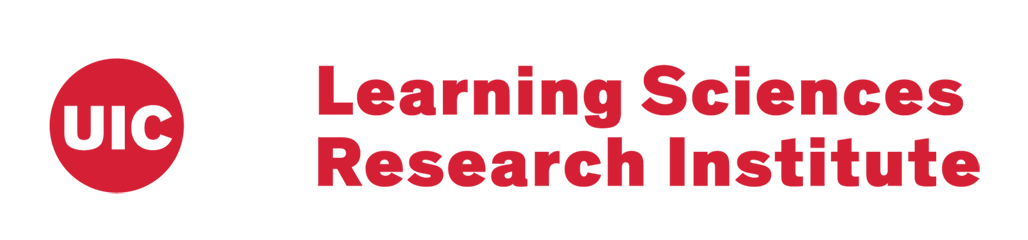 Application for LSRI Travel FundsGraduate students who are presenting a paper or poster at a conference may apply for $250.00 in travel funds once every academic year. The applicant does not have to be first author but must be the presenting author. Please detail your projected conference-related expenditures below. These funds can also be used for other relevant professional development activities or events, such as writing workshops.A signed copy of this application, along with a copy of the conference acceptance or event description, needs to be filed with the Director of Graduate Studies at least thirty days prior to the conference/event. Please note: this is a reimbursement program, based on the submission of original receipts. For instructions, please refer to the Grad Intranet (https://lsri.uic.edu/graduate-studies/funding/lsri-travel-funds-info/). Also note that there are additional, supplementary funds for graduate students (up to $200) from LAS. These funds are not guaranteed every year. Please check with the LSRI Director for updates on the availability of these funds.First NameLast NameAmount Requested ($250 max.)How will this be spent?Conference/Event NameLocationDatesTitle of presentationOther authorsWas presentation peer-reviewed?Student Signature Faculty Advisor Signature 